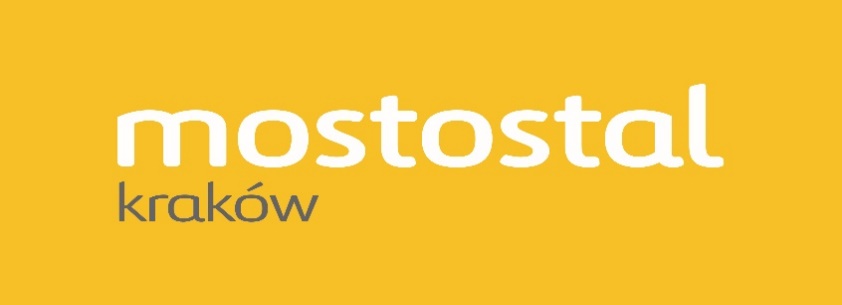 Mostostal Kraków S.A. poszukuje kandydata na następujące stanowisko : Stanowisko: Personel sprzątającyOpis: Utrzymanie czystości na terenie zakładu (biura, szatnie)Dodatkowe informacje:Oferujemy umowę zleceniePraca 8 godzin dzienniePraca na jedna zmianę ( godziny do ustalenia)*Informujemy, że skontaktujemy się z wybranymi kandydatamiKontakt:E-mail sebastian.klima@budimex.plTelefon: 500 878 304